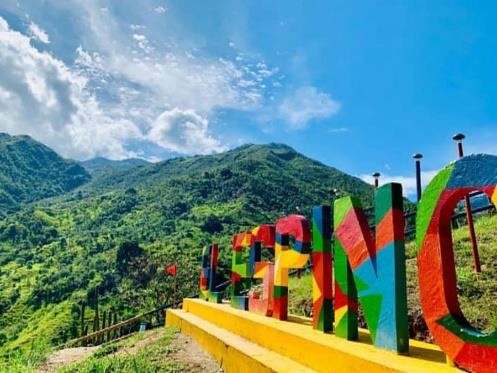 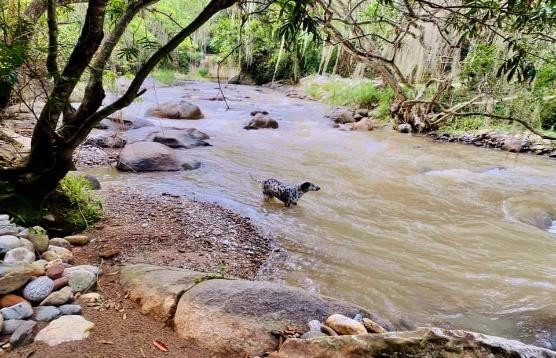 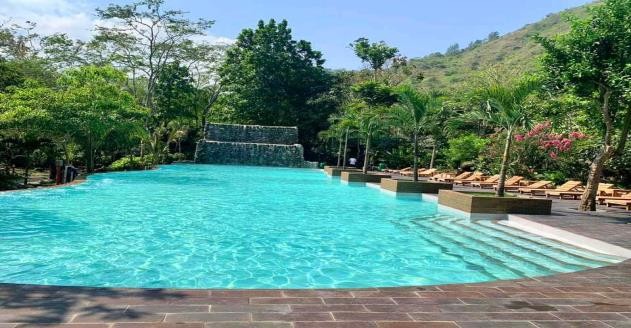 SALIDA: 7:00 - 8:00 AMEcoparque El Espino es un espacio de recreación, hospedaje y esparcimiento para compartir con amigos, en pareja o familia. A tan solo 17km de Bucaramanga, vía Matanza - Santander, este es un lugar para escapar de la monotonía y reconectar con la naturaleza, el lugar ideal para escapar del ruido de la ciudad y disfrutar de la tranquilidad de lo campestre.EL PLAN INCLUYEAtención personalizadaTransporte (AAA), Guía turístico durante todo el recorrido y Seguro de viajeProtocolos de BioseguridadDesayuno (1)Almuerzo (1)Ingreso al ParqueDisfrute de sus instalacionesNO INCLUYE: Gastos no especificados en el programa**Tarifas sujetas a disponibilidad y cambios sin previo aviso**INVERSIÓN POR PERSONAINVERSIÓN POR PERSONAINVERSIÓN POR PERSONAINVERSIÓN POR PERSONAINVERSIÓN POR PERSONAINVERSIÓN POR PERSONAADULTO           NIÑO4-11 AÑOS       NIÑO4-11 AÑOS       NIÑO0-<3 AÑOS       NIÑO0-<3 AÑOS       NIÑO0-<3 AÑOS       $ 150.000$ 150.000$ 130.000$ 130.000$ 6.000(Seguro de Viaje)